What is the pipe strap ? Introduction：One hole or two hole Rigid Conduit Strap is used for securing EMT (Electrical Metallic Tube) , IMC or galvanized rigid conduit (GRC),SS201& SS304 to wood or masonry. The zinc-plated steel is corrosion resistant. Used for interior and exterior use.The straps have a high load-bearing capacity and snap onto the conduit to hold it securely in place. Pipe Strap Sizes:Available Material: Galvanized ,SS201 ,SS304 Usual size :5/8” , 3/4”,1”, 1-1/4”,1-1/2”,2” etc.for one hole and 1/2”,5/8”,3/4”，1”,1-1/4”,1-1/2”,2” ect. for two hole .Features and advantages :Secures rigid or IMC conduit to wood, masonry and other surfacesFor Greater load   Good performance for anti corrosion . Packing will be box + carton+pallet . Installation：Attach fittings to the wall:  using screws and straps with either single hole or double holes to attach electrical conduit fittings to the wall ,masonry or the other surface . 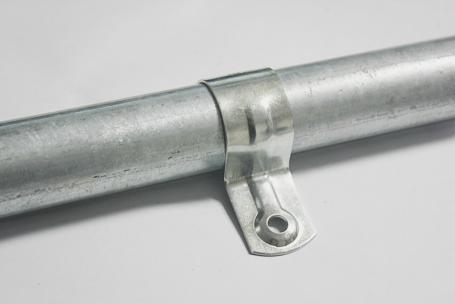 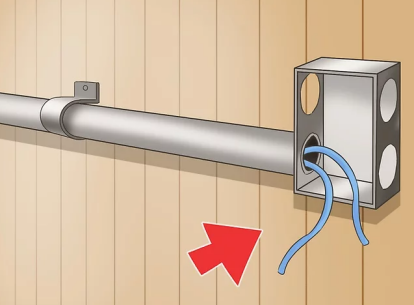 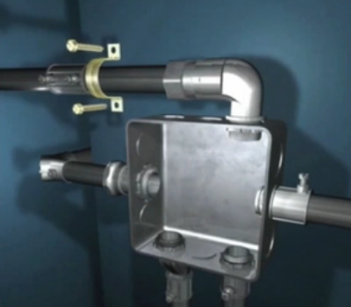 